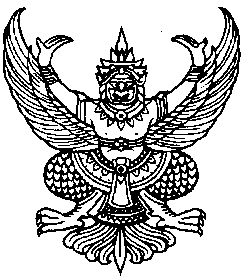 ประกาศองค์การบริหารส่วนตำบลเขาไพรเรื่อง  ขอเชิญชวนเข้ารับฟังการประชุมสภาองค์การบริหารส่วนตำบลเขาไพร............................................................................................		ด้วย นายอำเภอรัษฎาได้ประกาศประชุมสภาองค์การบริหารส่วนตำบลเขาไพร สมัยวิสามัญสมัยที่ 1 ครั้งที่ 1 ประจำปี 2563 วันที่ 10 เมษายน 2563 เพื่อขอเสนอยื่นญัตติต่อสภา ขออนุมัติโอนงบประมาณรายจ่ายประจำปี 2563 (โอนครั้งที่ 8 ) โครงการขุดสระน้ำเพื่อการเกษตร หมู่ที่ 3 ต.เขาไพร อ.รัษฎา จ.ตรัง งบประมาณ 450,000 บาท ต่อสภาองค์การบริหารส่วนตำบลเขาไพร และรายละเอียดสำคัญอื่นๆ ตามระเบียบวาระการประชุม นั้นดังนั้น สภาองค์การบริหารส่วนตำบลเขาไพร ขอเชิญชวนพี่น้องประชาชนในตำบลเขาไพรเข้ารับฟังการประชุมสภาองค์การบริหารส่วนตำบลเขาไพรสมัยวิสามัญ  สมัยที่ 1 ครั้งที่ 1 ประจำปี 2563 ในวันที่ 10 เมษายน  2563  เวลา  10.00 น. ณ ห้องประชุมสภาองค์การบริหารส่วนตำบลเขาไพรทั้งนี้เพื่อให้เป็นไปตามระเบียบกระทรวงมหาดไทยว่าด้วยข้อบังคับการประชุมสภาท้องถิ่น พ.ศ.2547 (แก้ไขเพิ่มเติมถึง (ฉบับที่ 2) พ.ศ.2554)		ประกาศ ณ  วันที่  3  เดือน เมษายน พ.ศ.2562                                              (ลงชื่อ)                                                      (นายอุทิศ  สุขคล้าย)                                        ประธานสภาองค์การบริหารส่วนตำบลเขาไพร